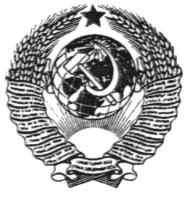 ГОСУДАРСТВЕННЫЙ СТАНДАРТ СОЮЗА ССРСИСТЕМА ПОКАЗАТЕЛЕЙ КАЧЕСТВА ПРОДУКЦИИ.СТРОИТЕЛЬСТВООКНА ДВЕРИ И ВОРОТА ДЕРЕВЯННЫЕНОМЕНКЛАТУРА ПОКАЗАТЕЛЕЙГОСТ 4.226-83МИНСТРОЙ РОССИИМоскваГОСУДАРСТВЕННЫЙ СТАНДАРТ СОЮЗА ССРСистема показателей качества продукции.СтроительствоОКНА ДВЕРИ И ВОРОТА ДЕРЕВЯННЫЕ		 ГОСТНоменклатура показателей			4.226-83Product-quality index system. Building. Windowsdoors and gates of wood.Nomenclature of indices.Дата введения 01.01.94Настоящий стандарт распространяется на деревянные окна двери ворота и устанавливает номенклатуру показателей их качества для применения приразработке стандартов технических условий и других нормативно-технических документоввыборе оптимального варианта новой продукцииаттестации изделий прогнозирования и планирования их качестваразработке систем управления качеством продукциипредставлении отчетности и информации о качестве продукции.Нормы требования и методы контроля показателей качества должны быть установлены соответствующими стандартами техническими условиями и другой нормативно-технической документацией (НТД) на деревянные окна двери и ворота.Настоящий стандарт разработан на основе и в соответствии с ГОСТ 4.200.1. НОМЕНКЛАТУРА ПОКАЗАТЕЛЕЙДЕРЕВЯННЫХ ОКОН ДВЕРЕЙ И ВОРОТ1.1. Номенклатура показателей качества окон дверей и ворот по критериям и обозначения показателей качества должны соответствовать приведенным в табл. 1Таблица 1* Перспективные показатели качества которые могут быть введены в НТД после разработки и утверждения в установленном порядке методов их оценки.1.2. Для отдельных видов деревянных окон дверей и ворот допускается при соответствующем обосновании применять дополнительно другие показатели качества.1.3. Термины и определения показателей качества деревянных окон дверей и ворот употребляемые в настоящем стандарте и методы их оценки приведены в приложении 1.Методы определения коэффициентов сборности и унификации изложены в приложении 2.2. ПРИМЕНЯЕМОСТЬ ПОКАЗАТЕЛЯ КАЧЕСТВА2.1. Показатели качества приведенные в табл. 1 являются общими для всех классификационных групп деревянных окон дверей и ворот за исключениемобщего коэффициента светопропускания и коэффициента теплопропускания используемых для оценки качества окон балконных и остекленных дверейкоэффициента воздухопроникания и коэффициента водопроницания используемых для оценки качества окон наружных дверей и воротсопротивления ударной нагрузке и пробиванию прочности клеевого соединения облицовки с каркасом удельной материалоемкости и расхода листовых материалов используемых для оценки качества дверей и воротархитектурной выразительности являющейся необязательной для оценки качества окон дверей и ворот вспомогательных зданий.2.2. Применяемость показателей качества в зависимости от вида решаемых задач согласно ГОСТ 4.200 приведена в табл. 2Таблица 2Примечания1. Знак «+» означает применяемость знак «-» - неприменяемость знак «+» - ограниченную применяемость показателей при решении конкретных задач.2. Показатели по пп. 1.1.1-1.1.7 приводятся в вводной части стандартов на конкретные изделия по результатам исследовательских испытаний.2.3. Показатели качества установленные настоящим стандартом но не предусмотренные действующей НТД на деревянные окна двери и ворота следует вводить при ее пересмотре (при наличии утвержденных методов их оценки терминов определений и условных обозначений).ПРИЛОЖЕНИЕ 1Справочное	ТЕРМИНЫ И ПОЯСНЕНИЯ ПОКАЗАТЕЛЕЙ КАЧЕСТВА ДЕРЕВЯННЫХ ОКОН ДВЕРЕЙ И ВОРОТ И МЕТОДЫ ИХ ОЦЕНКИПРИЛОЖЕНИЕ 2Справочное	МЕТОДЫ ОПРЕДЕЛЕНИЯ КОЭФФИЦИЕНТОВСБОРНОСТИ И УНИФИКАЦИИ ОКОН ДВЕРЕЙ И ВОРОТКоэффициент сборности изделия (Ксб) количественно характеризующий сложность сборки изделия в процессе его изготовления определяют по формулегде Е - общее число сборочных единиц в изделииД - общее число деталей за исключением вошедших в сборочные единицы и крепежных деталей.Сборочными единицами окон дверей и ворот являютсястворки окон клапаны фрамуги форточки собранные в рамки без стекла приборов и др. устройствполотна дверей и ворот собранные в рамки или щиты без стекла филенок раскладок приборов и пр.стеклопакеты приборы жалюзи сетки филенки и др.К числу деталей (за исключением вошедших в сборочные единицы) относятся стекла отливы нащельники раскладки подкладки жалюзийные планки рейки облицовки рейки обшивки детали филенок уплотняющие прокладки угольники крепежные детали в т.ч. для приборов и др.Коэффициент унификации изделия (Ку) количественно характеризующий насыщенность изделия унифицированными деталями и унифицированными сборочными единицами определяют по формулегде Еу - число унифицированных сборочных единиц в изделииДу - число унифицированных деталей в изделии за исключением вошедших в сборочные единицы и крепежных деталей.Е - общее число сборочных единиц в изделииД - общее число деталей в изделии за исключением вошедших в сборочные единицы и крепежных деталей.К унифицированным сборочным единицам и унифицированным деталям относят унифицированные по размерам или форме в пределах изделия или заимствованные из ряда аналогичных деталей (например форточки клапаны отливы нащельники и т.д.) или стандартные покупные изделия (например стеклопакеты приборы угольники и др.).ИНФОРМАЦИОННЫЕ ДАННЫЕ1. РАЗРАБОТАНМинистерством лесной целлюлозно-бумажной и деревообрабатывающей промышленности СССРГосстроем СССРГосударственным комитетом по гражданскому строительству и архитектуре при Госстрое СССРРАЗРАБОТЧИКИВ. В. Кислый канд. техн. наук (руководитель темы) Т. С. Сластенко канд. техн. наук Э. В. Алексеева А. В. Ткаченко Н. А. Андрианов В. И. Тихонович В. И. Глебочкин Г. В. Левушкин2. ВНЕСЕНМинистерством лесной целлюлозно-бумажной и деревообрабатывающей промышленности СССРГосстроем СССР3. УТВЕРЖДЕН И ВВЕДЕН В ДЕЙСТВИЕ Постановлением Государственного комитета СССР по делам строительства от 05.05.834. ВВЕДЕН ВПЕРВЫЕ5. ССЫЛОЧНЫЕ НОРМАТИВНО-ТЕХНИЧЕСКИЕ ДОКУМЕНТЫ6. ПЕРЕИЗДАНИЕ. Май 1992 г.Наименование показателя качестваУсловное обозначение показателя качества1. Технический уровень1.1. Показатели назначения1.1.1. Общий коэффициент светопропускания доли единицы1.1.2. Коэффициент звукоизоляции*-1.1.3. Коэффициент теплопередачи*-1.1.4. Коэффициент теплопропускания солнцезащитного устройства доли единицы1.1.5. Коэффициент воздухопроницания*-1.1.6. Коэффициент водопроницания*-1.1.7. Предел огнестойкости* ч-1.1.7. Порода древесины-1.2. Показатели надежности1.2.1. Контрольная наработка циклы1.2.2. Наработка до первого отказа1.2.3. Сопротивление статической нагрузке действующей в плоскости створки (полотна) даН1.2.4. Сопротивление статической нагрузке действующей перпендикулярно к плоскости створки (полотна) даН1.2.5. Сопротивление статической нагрузке действующей на запирающие приборы и ручки даН1.2.6. Сопротивление ударной нагрузке* Дж1.2.7. Сопротивление пробиванию Дж1.2.8. Срок службы изделия* год-1.2.9. Гарантийный срок хранения* год-1.2.10. Коэффициент ремонтопригодности*-1.3. Показателя уровня исполнения1.3.1. Отклонение отноминальных размеров деталей сборочных единиц изделий ммноминальных размеров зазоров ммплоскостности %перпендикулярности %1.3.2. Шероховатость поверхностей мкм1.3.3. Влажность древесины деталей %1.3.4. Прочность клеевых соединенийугловых МПа (кгс/см2)по длине деталей процент от прочности цельной древесиныпо толщине и ширине деталей МПа (кгс/см2)облицовки с каркасом Н/см-1.3.5. Нормы ограничения пороков древесины и обработки-1.3.6. Заводская готовность (комплектность законченность отделки и т.п.)1.4. Показатели технологичности1.4.1. Материалоемкостьдревесины м3/м2листовых материалов м2/м2лакокрасочных и клеевых материалов г/м2других материалов руб./м21.4.2. Расход материаловдревесины м3/м2листовых материалов м2/м2лакокрасочных и клеевых материалов г/м2других материалов руб./м21.4.3. Трудоемкость изготовления изделия чел.-ч/м21.4.4. Энергоемкость изготовления изделия кВтч/м21.4.5. Коэффициент унификации изделия* доли единицы1.4.6 Коэффициент сборности изделия* доли единицы1.5. Показатели транспортабельности1.5.1 Масса кг1.5.2. Габаритные размеры мм1.5.3. Коэффициент использования емкости и грузоподъемности транспортных средств* %1.5.4. Удельная стоимость материала упаковки* руб./м21.5.5. Удельная трудоемкость упаковки* чел.-ч/м21.5.6. Коэффициент сохраняемости после транспортирования* %1.6. Эргономические показатели1.6.1. Коэффициент сложности ухода за изделием*-1.6.2. Простота обращения с приборами* балл-1.6.3. Усилие открывания закрывания разъема и фиксации створок (полотен) и приборов* даН-1.7. Эстетические показатели1.7.1. Архитектурная выразительность изделия балл-1.7.2. Внешний вид изделия балл-2. Показатели стабильности качества2.1. Среднее квадратическое отклонение значений показателей качества (размеров влажности шероховатости прочности клеевых соединений)2.2. Коэффициент стабильности технологических операций и процессов доли единицы2.3. Удельная стоимость зарекламированной продукции руб./тм22.4. Брак %-3. Показатели экономическойэффективности3.1. Удельная себестоимость изделий руб./м23.2. Рентабельность %3.3. Годовой народнохозяйственный экономический эффект руб./м2Показатели конкурентоспособностина внешнем рынке4.1. Патентная чистота4.2. Патентная защита4.3. Наличие экспортаНомерОсновные виды решаемых задачОсновные виды решаемых задачОсновные виды решаемых задачОсновные виды решаемых задачпоказателя качества по табл. 1Разработка стандартов ТУ СНиПКонструирование новой продукцииАттестация изделийУправление качеством продукции1.1.1-1.1.8++-+1.2.1-1.2.10++-+1.3.1-1.3.5++++1.3.6++++1.4.1++++1.4.2-+++1.4.3-+++1.4.4-+++1.4.5 1.4.6++-+1.5.1 1.5.2++-+1.5.3-+-+1.5.4-1.5.6++++1.6.1-1.6.3++-+1.7.1-+++1.7.2-+++2.1--++2.2--++2.3--++2.4+-++3.1++++3.2--++3.3++++4.1 4.2++++4.3--++Наименование показателя (термин)ПояснениеМетод оценки1. Общий коэффициент светопропусканияКоэффициент учитывающий потери света в переплетах светопроема несущих конструкциях солнцезащитных устройствах защитной сетке под фонарями и светопропускание материалаПо СНиП II-42. Коэффициент звукоизоляции-Подлежитразработке3. Коэффициент теплопередачи-Подлежитразработке4. Коэффициент теплопропускания солнцезащитного устройства-По СНиП II-35. Коэффициент воздухопроницания-Подлежит разработке6. Коэффициент водопроницания-Подлежит разработке7. Предел огнестойкостиПо СНиП II-2Подлежит разработке8. Сопротивление статической нагрузке (действующей в плоскости створки полотна перпендикулярно к плоскости створки полотна на запирающие приборы и ручки)Величина статической нагрузки действующей на изделие или его сборные единицы и приборы. Различают контрольную (Р) и предельную (Р) величины сопротивленияОкна и балконные двери по ГОСТ 240339. Сопротивление ударной нагрузкеВеличина потенциальной энергии неупругого тела падающего на створку (полотно)Различают контрольную (Еу) и предельную (Еу) величины ударной нагрузкиПодлежит разработке10. Сопротивление пробиваниюВеличина потенциальной энергии упругого тела падающего на створку (полотно) двери.Различают контрольную (Еп) и предельную (Еп) величины энергии пробиванияПо отраслевой НТД11. Порода древесины-По ГОСТ 457 и ГОСТ 2316612. Контрольная наработкаВеличина характеризующая продолжительность работы изделия в циклах без отказовОкна и балконные двери по ГОСТ 24033 двери по отраслевой НТД13. Наработка до первого отказаВеличина характеризующая продолжительность работы изделия в циклах до возникновения первого отказаОкна и балконные двери по ГОСТ 24033 двери по отраслевой НТД14. Срок службы изделияПо ГОСТ 27.002Подлежит разработке15. Гарантийный срок храненияПо ГОСТ 22352По ГОСТ 2235216. Коэффициент ремонтопригодностиВеличина характеризующая приспособленность конструкции изделия к предупреждению и обнаружению повреждений и устранению их путем ремонтаОтсутствуют17. Отклонения от размеровПо ГОСТ 25346По ГОСТ 457 и ГОСТ 2316618. Шероховатость поверхностейПо ГОСТ 7016По ГОСТ 1561219. Влажность древесины деталейПо ГОСТ 23431По ГОСТ 1658820. Прочность клеевых соединенийКоличественная характеристика способности клеевого соединения сопротивляться разрушению под действием механических нагрузокПо ГОСТ 457 и ГОСТ 2316621. Нормы ограничения пороков древесины и обработки-По ГОСТ 457 и ГОСТ 2316622. Заводская готовность (комплектность законченность отделки и т.п.)По ГОСТ 475 и ГОСТ 23166По ГОСТ 457 и ГОСТ 2316623. МатериалоемкостьКоличество материала в готовом изделии отнесенное на 1 м2 изделияПо отраслевой НТД24. Расход материаловКоличество материала определенного вида (размеров качества и т.п.) необходимое для изготовления 1 м2 изделийПо отраслевой НТД25. Трудоемкость изготовления изделияСуммарные затраты труда на 1 м2 изделияПо отраслевой НТД26. Энергоемкость изготовления изделияЗатраты электроэнергии на 1 м2 изделияПо отраслевой НТД27. Коэффициент унификации изделияПо ГОСТ 14.205См. приложение 228. Коэффициент сборности изделияПо ГОСТ 14.205См. приложение 229. Масса--30. Габаритные размеры-По действующим стандартам на окна и двери31. Коэффициент использования емкости и грузоподъемности транспортных средствПо РД 50-149По РД 50-14932. Удельная стоимость материала упаковкиОтношение средней стоимости материалов для упаковки к 1 м2 изделияПо отраслевой НТД33. Удельная трудоемкость упаковкиОтношение средней трудоемкости технологических операций упаковки изделия к 1 м2 изделияПо отраслевой НТД34. Коэффициент сохраняемости после транспортированияДоли изделий сохранивших свои свойства в заданных пределах после транспортированияПо РД 50-14935. Коэффициент сложности ухода за изделиемВеличина характеризующая степень сложности ухода за изделием в процессе его эксплуатацииПо отраслевой НТД36. Простота обращения с приборами-По отраслевой НТД37. Усилие открывания разъема и фиксации створок (полотен) и приборов-По отраслевой НТД38. Архитектурная выразительность изделия-По отраслевой НТД39. Внешний вид изделия-По отраслевой НТД40. Среднее квадратическое отклонениеПо отраслевой НТД. Определяется и нормируется для показателей качества имеющих переменные численные значения (размеры влажность шероховатость прочность клеевых соединений)По отраслевой НТД41. Коэффициент стабильности технологических операций и процессовВеличина характеризующая свойство технологической операции (процесса) обеспечивать изготовление деталей (изделий) в течение определенного времени в соответствии с требованиями НТДПо отраслевой НТД42. Удельная стоимость зарекламированной продукции-Отчетность43. Брак-Отчетность44. Удельная себестоимость изделияОтношений общей себестоимости к 1 м2 изделияПо отраслевой НТД45. Рентабельность-По отраслевой НТД46. Годовой народнохозяйственный экономический эффект-По отраслевой НТД47. Патентная чистотаСтепень воплощения в изделии технических решений способствующих его беспрепятственной реализации в СССР и за рубежомПо РД 50-14948. Патентная защитаСтепень защиты авторскими свидетельствами в СССР и патентами в странах предполагаемого экспорта или продажи лицензий на отечественные изобретенияПо РД 50-14949. Наличие экспорта-ОтчетностьОбозначение НТД накоторый дана ссылкаНомер пунктаприложенияГОСТ 4.200-78Вводная часть 2.2ГОСТ 14.205-83Приложение 1ГОСТ 27.002-89Приложение 1ГОСТ 475-78Приложение 1ГОСТ 7016-82Приложение 1ГОСТ 16588-79Приложение 1ГОСТ 22352-77Приложение 1ГОСТ 23166-78Приложение 1ГОСТ 23431-79Приложение 1ГОСТ 24033-80Приложение 1ГОСТ 25346-89Приложение 1СНиП II-2-80Приложение 1СНиП II-3-79Приложение 1СНиП II-4-79Приложение 1РД 50-149-79Приложение 1